 Verse producten, ambachtelijk en met zorg bereid 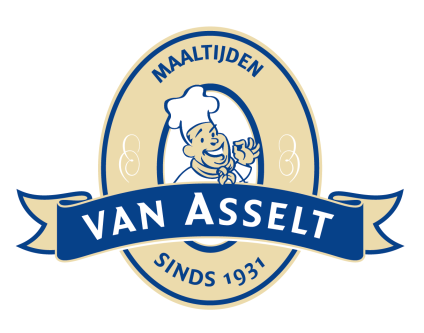 «NAAM»«ADRES»«POSTCODE»	«PLAATS»Tel.nr.:«TELNR_»	 Contactpersoon:«CONTACTPERSOON»Tel. nr.:«TELNR_1»E-mail:«MAILADRES»Portie:	«PORTIE»			Bijzonderheden:«BIJZONDERHEDEN»Kleine portie ± 350 gram (minus € 0.30 per maaltijd)Normale portie ± 500 gram (prijs zie onderstaande lijst)Groot portie ± 600 gram (plus € 0.50 per maaltijd)Extra groot portie ± 700 gram (plus € 1.00 per maaltijd)Vanaf 3 maaltijden kunt u kiezen voor bezorging voor € 1.75, onder de 3 maaltijden kunt u de maaltijden afhalen in Elburg. U kunt de maaltijdlijst invullen en de week erop weer inleveren bij de bezorger. MAALTIJDLIJST WEEK 40 (06-10 t/m 12-10)    KIJK OOK OP ONZE NIEUWE WEBSITE: www.vanasseltmaaltijden.nlBESTELLEN KAN VIA DE WEBSITE OF MAILEN NAAR  info@vanasseltmaaltijden.nlMaandag en dinsdag zijn wij ook telefonisch bereikbaar 0525-63 16 90 of 06-15601664 (whatsapp)oRoerbakgroente met vismix en gebakken aardappelen €8,75oBami met satevlees & saus €7,25oChinese kool (uitje) aardappel en filetlapje €7,45oBietjes (geb ui) aardappelen en verse worst €7,45oBroccoli/worteltjes, aardappelen en procureurlapje €7,35oGebakken aardappel, Mexicaanse groentemix en varkenschnitzel €7,50oHuisgemaakte Foe yong hai met witte rijst (VEGA)  €7,50oHollandse Rundvleesschotel €7,75oStamppot Andijvie (spekjes) en Gehaktbal €7,35oTutti Frutti (1 persoon)  €4,25oBakje Kippensoep (1 pers.) € 2,55 ( niet zoutloos) oBakje Groentesoep (1 pers.) € 2,65 (zoutloos € 2,80)VANAF NU OOK MEE TE BESTELLEN:oAmbachtelijke Rookworst(voorgekookt, vacuumverpakt) per stuk € 2,95…x Vruchtentoetje per stuk € 1,50 …x Stracciatella vla € 1,50